¿Qué pasócon los dedos de Pepe? 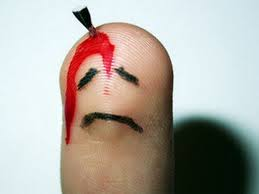 Mini – writing and illustration assignment		25 pointsPara hacer:   You and your partner will decide what happenened to Pepe´s fingers.  You and your partner will write a short story using the preterite and imperfect.  You and your partner will provide an illustration that goes along with your story. Tu cuento (your story) needs:To be 15 FULL BIG SENTENCES mínimumUse preterite and imperfectExplain what happened to Pepe´s fingers!Tu cuento will start outHace muchos años……		A long time ago…..Your story will be typedYour illustration will be awesome, and colored and on paper that I give you.Story – 15 points  (graded on preterite and imperfect conjugations, logical story, general grammar and spelling)Illustration – 10 points  (graded on  elaborateness, effort, color)We will spend a period reading each other´s stories and voting on the best story of what happened to Pepe! DUE:  ________________________________